Home-school Work for 2nd ClassWeek of: April 20th Dear parents,We hope that you and your families had a lovely Easter break. We hope that the boys and girls enjoyed completing the home-school work and we know they are trying their best every day. WELL DONE boys and girls!! As previously mentioned, this document is designed to be a guideline for home learning support. Please do not feel pressurised to complete the suggested learning topics with your child. We are very much aware that families have many other priorities at this uncertain time. There is a suggested timetable attached that you may wish to follow. We have also attached some helpful support pages for parents at the end to guide home learning.You may choose to complete the following: English:Be creative!! My 2020 Covid-19 Time Capsule: (See attached) You are living through history right now! Choose which parts of this booklet you would like to complete and put it in a time capsule for safe-keeping!Decorate your time capsule and write today’s date. Reading:DEAR Time: ‘Drop Everything And Read’- Continue to read books that you enjoy! Every day at 11am you can listen to David Walliams World’s Worst Children stories by following the link below:https://www.worldofdavidwalliams.com/elevenses/News 2day: Watch children’s news episodes available daily at: https://trte.rte.ie/news2day/RTÉ’S Home School Hub: Watch children’s programme on RTÉ 2 available every day from 11.00am – 12.00pmGaeilge:Duolingo:  Duolingo is a great way to learn Irish at home. Sign up for free at: https://www.duolingo.com/Cúla4: Listen to Irish cartoons, learning activities and play games at:  https://www.cula4.com/en/Ár  mbia, Ar slí – 10min cookery/baking demos for children as Gaeilge accessible at: https://trte.rte.ie/armbia/___________________________________________________________________________________________________***NOTE: Your child has been using ‘Bua na Cainte’ to support their learning in Gaeilge. You may wish to set up a free learning account with http://edco.ie/bua1 to access the free songs, poems and lessons. Simply follow the given link to set up and enter the user name: trial & password: trial Once you are set up, go to this week’s theme: Sa Bhaile Ceacht 8-12. Here are some useful phrases to practice at home: Dia duit. Dia’s muire duit. (Hello!) Conas atá tú? Tá mé go maith, go raibh maith agat, agus tú féin? (How are you? I am good thanks and you?) Cén séasúr atá ann anois? An t-earrach atá ann. (What season is it? It is Spring)An maith leat an t-earrach? Is breá liom an t-earrach. (Do you like Spring? I love Spring)Inniu an ___. Inné an ___. Amárach an ___. (Today is…Yesterday was…Tomorrow is…)Tá an lá geal agus tirim. (The day is bright and dry)Cén t-am? Tar ag leathuair tar éis a cúig. (What time is it? It is half post 5)Slán leat agus go raibh maith agat. (Goodbye and thank you)Failte romhat isteach (Welcome inside)Ar mhaith leat deoch? Ba mhaith liom/Níor mhaith liom deoch. (Would you like a drink? I would/I wouldn’t like a drinkThug Mamaí uachtar reoite dó (Mum gave an ice-cream to him)An bhfuil scéal agat? Tá scéal agam. (Do you have any news? I have news).  Maths: Topic: Time 2 Please view the Time ½ and ¼ hour home-school link sheet 19 attached at the end of this document to support parents. This includes concepts, games and suggested approaches for learning about this topic.Mental Maths: Count in 2’s, 3’s, 5’s and 10’sAdd 2 digit-numbers with regrouping e.g. 45 + 39Practical activities: Using a watch read the time and practice half past, quarter to and quarter past Busy at Maths:Time 2 – Hour and half-hour Pg. 114Time 2 Pg. 115 Time 2 – Quarter (1/4) past Pg. 116 Time 2 – Quarter (1/4) to Pg. 117 Master Your Maths: Do the next week (Monday to Thursday)Tables:  Revision and practice -1, -2 Online Maths Website for Fun Maths Games: https://www.topmarks.co.uk/time/teaching-clockhttps://www.topmarks.co.uk/maths-games/7-11-years/addition-and-subtraction____________________________________________________________________________________________________***NOTE: Your child has been using ‘Explore with me 2’ to support their learning in the areas of History, Geography and Science. You may wish to set up a free learning account with www.edcolearning.ie/login  to access the free learning support videos, images and slideshows associated with each of your child’s learning topics to be covered within their Explore with me 2 textbooks. Simply follow the given link and enter the user name: primaryedcobooks  & password: edco2020Once you are set up and logged in clicking the following link should enable you to directly access the current chapter without difficulty: https://www.edcolearning.ie/Book/Chapters?bookId=book871History: Explore with Me 2: ‘The Heron and the Hummingbird’ Pg. 63Read the story, name the birds and talk about their features Write what you think is the morale of the story and why you think it is fictional (not true) Geography: Explore with Me 2: ‘The United States of America’ Pg. 61Look at the online slideshow discussing what you already know about AmericaComplete the USA fact file and colour the flagIdentify famous landmarks in America and write down four other facts about the USAPE: (Choose any of the following or make up your own – exercise every day is very important!)The Body Coach: (aka – Joe Wicks) is offering free live PE classes for all primary school children on his YouTube channel every day at 9am but can be accessed to view at any time!Slí na Sláinte:  Go for a jog around the garden!RTE 10 at 10:  Free exercise activities (10 minutes long) available at: https://rtejr.rte.ie/10at10/Gonoodle: Free dancing and movement activities at: www.gonoodle.com___________________________________________________________________________________________________***NOTE: Your child has been using ‘Dabble Doo’ to support their learning in Music. You may wish to set up a free learning account with https://dabbledoomusic.com/p/parents to access the free music lessons and resources. Simply follow the given link and click on ‘Go to Parent’s Course’. We are on Lesson 27 and Lesson 28. Music:  Lesson 27 Look at the poster of the Uileann pipes and name the parts of the instrument Listen to the 5 vidoes that include a jig, a polka, different types of whistles Complete worksheet: Name the parts of the Uileann pipes Lesson 28 Sing-along with the song ‘Hill and Gully Rider’Use the lyrics and chord sheets to help you Religion:  Watch: https://www.youtube.com/watch?v=HL8R158Ujp4 Recap on video. Grow In Love: The Resurrection Pg. 42 and 43 Wellbeing:Watch: Balloon Breaths: https://www.youtube.com/watch?v=2PcCmxEW5WA&ab_channel=Fablefy-TheWholeChildRainbow Yoga: https://www.youtube.com/watch?v=dF7O6-QabIo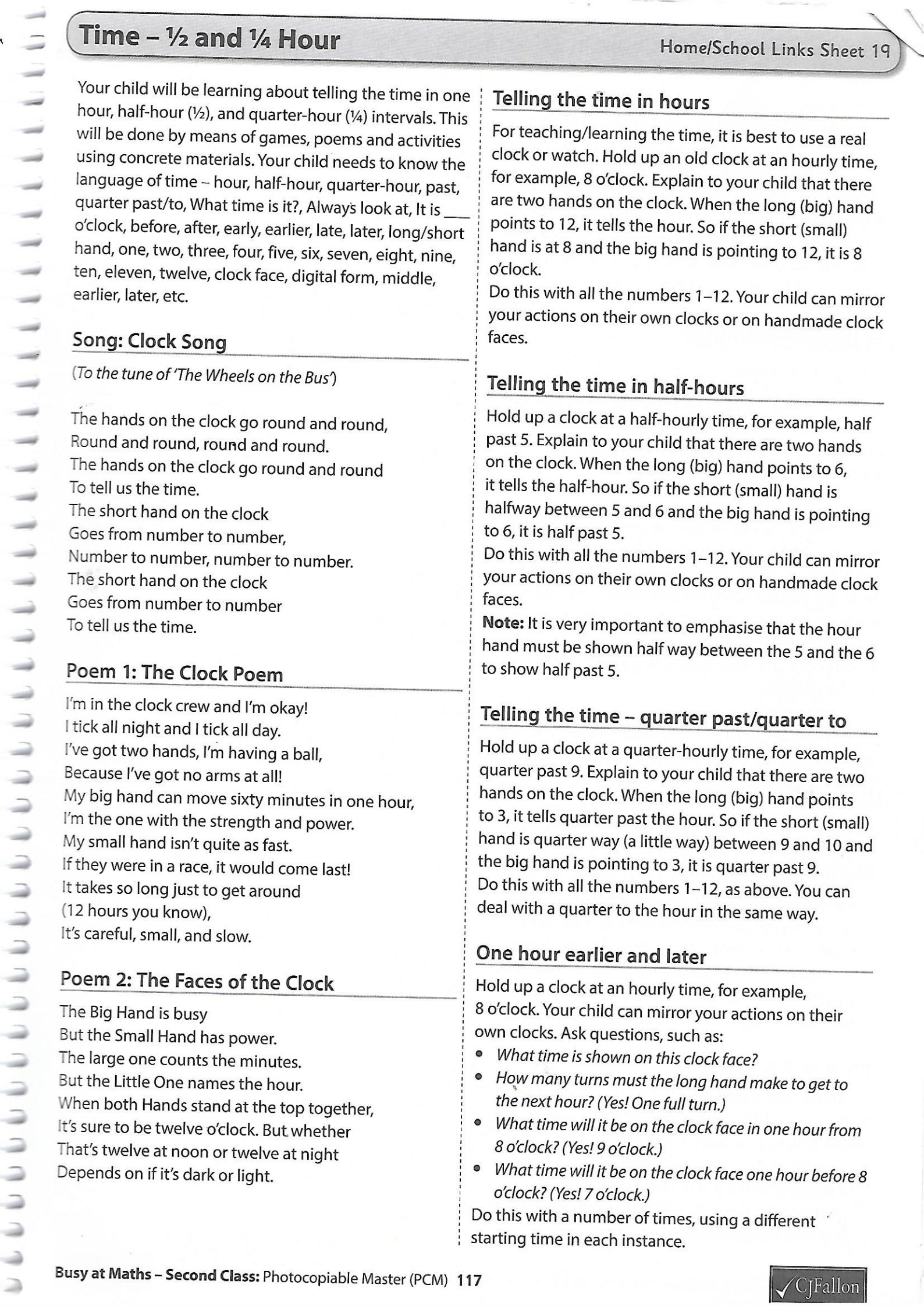 Sample Timetable for the DayWeek beginning 20th April – 24th April 2020This timetable is optional but it may help you during the day 😊DayMondayTuesday WednesdayThursdayFriday09.00amPE with Joe Wicks YouTubePE with Joe Wicks YouTubePE with Joe Wicks YouTubePE with Joe Wicks YouTubePE with Joe Wicks YouTube09.30amMathsMathsMathsMathsMaths10.10amBreak (Relax, have a snack, go for a walk)Break (Relax, have a snack, go for a walk)Break (Relax, have a snack, go for a walk)Break (Relax, have a snack, go for a walk)Break (Relax, have a snack, go for a walk)10.30amTime Capsule Time CapsuleTime CapsuleTime CapsuleTime Capsule11.00amRTE’S Home School Hub  David Walliams – listen to an audio storyRTE’S Home School Hub  David Walliams – listen to an audio storyRTE’S Home School Hub  12.00pm Break (Help with a job/enjoyable activity)Break (Help with a job/enjoyable activity)Break (Help with a job/enjoyable activity)Break (Help with a job/enjoyable activity)Break (Help with a job/enjoyable activity)12.15pmGaeilge GaeilgeGaeilgeGaeilgeGaeilge12.30pm ReadingReadingReadingReadingReading 1.00pmLunch and relax Lunch and relaxLunch and relaxLunch and relaxLunch and relax2.00pmSESEMusic SESEGrow in LoveWellbeing2.30pm WellbeingNews 2dayWellbeingWellbeingD.E.A.R.